Universidad Nacional de Río Cuarto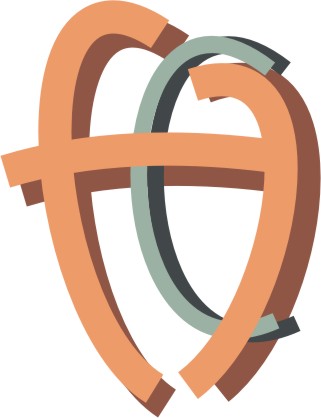 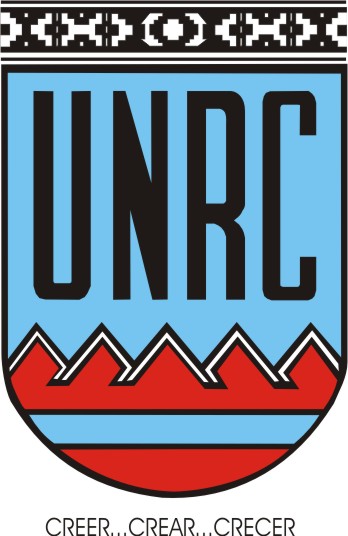      Facultad de Ciencias Humanas   Departamento: Departamento de FilosofíaCarrera: Profesorado y Licenciatura en FilosofíaAsignatura: Antropología FilosóficaCódigo/s: 2309Curso: 2º añoComisión: ÚnicaRégimen de la asignatura: Cuatrimestral – Segundo cuatrimestreAsignación horaria semanal: 4 horasAsignación horaria total: 60 horas teórico/prácticasProfesora Responsable: Mgter. María José Zapata Integrantes del equipo docente: Año académico: 2015Lugar y fecha: Río Cuarto, 14 de septiembre de 20151. FUNDAMENTACIÓNEn este espacio disciplinar nos aproximaremos a la cuestión antropológica desde una visión integral que implica un diálogo entre autores de la Antropología sociocultural y la Filosofía. Esto implica abordar propedeuticamente las concepciones sobre sujeto y su relación con la sociedad y la cultura, a través de una selección de diversos textos y autores. Este primer acercamiento a las cuestiones antropológicas de autores centrales en la Filosofía y las Ciencias Sociales retoma conocimientos adquiridos en asignaturas del primer año como Hstoria de la Filosofía y Sociología y se complementará en espacios de conocimiento que el estudiante atravesará en instancias posteriores.2. OBJETIVOS Acercar al estudiante a las problemáticas de la Antropología.Problematizar la realidad socio-cultural a través de categorías y conceptos de la Filosofía y la Antropología.Desnaturalizar el entorno socio-cultural e identificar estereotipos de género, clase, etc. utilizando las herramientas metodológicas y epistemológicas que proveen estas disciplinas.Reinventar, recrear ideas para poder adoptar una actitud crítica frente al mundo, la realidad y la existencia.Fomentar la curiosidad intelectual y el espíritu investigador y despertar el deseo en el estudiante de profundizar sus conocimientos.3. CONTENIDOS (Presentación de los contenidos según el criterio organizativo adoptado por la cátedra: unidades, núcleos temáticos,  problemas, etc. y mención del nombre de los trabajos prácticos según esa organización).CONTENIDOS CONCEPTUALES Unidad  I Introducción a la problemática¿Qué es la Antropología? Antropología cultural, arqueológica y biológica. La Antropologia y otros campos académicos. ¿Qué es la cultura? La Antropología hoy: Marc Abélès y la Antropología de la globalización. Dos trabajos etnográficos paradigmáticos: Brodislaw Malinowsky: Los argonautas del Pacífico Occidental: Consideraciones metodológicas. Caracterización del sistema de intercambio: El kula. Marcel Mauss: El ensayo sobre los dones. El potlatch: la obligación de dar y de recibir. Unidad II Corrientes de Antropología: métodos y técnicas.Claude Lévi- Strauss: Antropología estructural. La perspectiva estructuraluista de Mary Douglas. El debate con Jean-Paul Sartre: el lugar de la historia. La etnometodología de Harold Garfinkel: elementos conceptuales. La construcción de la normalidad: los experimentos de ruptura. Antropología simbólica: Clifford Geertz. Marc Augé: Antropología de los mundos contemporáneos. James Clifford: la antropología posmoderna. Metodología  cualitativa. Algunos textos paradigmáticos: Juego profundo: Notas sobre la riña de gallos en Bali de Clifford Geertz. La gran matanza de gatos de Robert Darnton. Unidad III Algunas respuestas antropológicas contemporáneas desde la FilosofíaMax Scheler, crítica a la idea de hombre en occidente y la reconstrucción fenomenológica del acceso a la vida humana.. Helmut Plessner y el hombre como ser excéntrico. Hombre y cultura: el hombre comprendido como ser carenciado. El hombre y las instituciones: Arnold Gehlen.Unidad IV La cultura a través de la comida y la cocinaCocina: lo comestible, lo repugnante, preferencias y aversiones alimentarias. Los componentes éticos del gusto: el placer y las determinaciones sociales. La cocina como lugar de intercambio y de identidad: la comida como cruce de experiencias culturales: peculiaridades regionales e identidades nacionales. Perspectivas antropológicas sobre la dieta.  Los factores socioculturales de la alimentación: hábitos, cultura material, alimentos e imagen corporal, prohibiciones y tabúes, lo sobrenatural, la pertenencia cultural. La comida como símbolo: significación. Alimentación y género. La alimentación en Argentina: modelos estéticos, alimentación y comensalidad.4. METODOLOGIA DE TRABAJOEste plan de trabajo supone un diálogo abierto entre todos los integrantes del curso. Este proceso dialéctico facilitará la participación de todos los miembros sobre la base del diálogo y el respeto mutuo en una praxis liberadora y creativa. Así, dos horas de la semana serán destinadas al desarrollo de los contenidos mencionados up-supra y en las horas restantes los estudiantes realizarán actividades relacionadas con los contenidos de la asignatura en el formato de trabajos prácticos que se definirán durante el cursado, por ejemplo género, humor, pornografía, arte, música, corporalidad, etc.5. EVALUACION (explicitar el tipo de exámenes parciales y finales según las condiciones de estudiantes y los criterios que se tendrán en cuenta para la corrección).El proceso de evaluación es un proceso gradual, sistemático e integral. Es por eso que para poder calificar el desempeño de los estudiantes se utilizará una metodología de evaluación que se adapte al grupo de estudiantes por lo que se acordará con ellos la modalidad a utilizar. Los criterios de evaluación para instancias escritas serán: presentación adecuada, utilización del vocabulario específico, claridad en las ideas, coherencia interna y argumentación crítica. Los criterios de evaluación para instancias orales serán: claridad para expresar conceptos, la capacidad para relacionar núcleos y sintetizar y el manejo adecuado de los autores y temáticas principales. Los criterios de evaluación para parciales domiciliarios serán, además de los criterios mencionados como requisito para trabajos escritos, la capacidad para responder satisfactoriamente a problemáticas epistemológicas y metodológicas que se le planteen. Los estudiantes que opten por esta modalidad contarán con 7 (siete) días desde el momento de conocer las consignas hasta su entrega.Los criterios de evaluación para anteproyecto de investigación serán: capacidad para construir un objeto de investigación, situarlo espacio-temporalmente, establecer un método de trabajo adecuado y las técnicas apropiadas para su abordaje. La elección de esta modalidad supone la elaboración durante el cursado bajo la supervisión del docente. Los criterios de evaluación de la monografía integradora serán, además de los criterios mencionados como requisito para trabajos escritos, la capacidad para proponer una temática o problema, integrar, relacionar o contraponer autores, corrientes y/o problemáticas sociales mediante una exposición clara y sintética. La elección de esta modalidad supone la elaboración durante el cursado bajo la supervisión del docente. De no obtener la promoción, el estudiante deberá rendir en las fechas indicadas para tal fin según el Calendario Académico. En el caso de los estudiantes en condición de REGULARES, rendirán con el programa correspondiente al año de cursado y, en el caso de estudiantes en condición de LIBRES, con el último programa vigente. Rendirán -en ambos casos- un examen escrito cuyos criterios de evaluación se encuentran detallados ut-supra (criterios de evaluación para instancias escritas).5.1. REQUISITOS PARA LA OBTENCIÓN DE LAS DIFERENTES CONDICIONES DE ESTUDIANTE (regular, promocional, vocacional, libre).Para obtener la regularidad se deberá asistir al 70 % de las clases teórico-prácticas, haber realizado y aprobado los trabajos prácticos solicitados y aprobar la instancia de evaluación  con nota igual o superior a 5 (cinco).Para obtener la promoción deberá asistir al 80% de las clases teórico-prácticas, haber realizado y aprobado los trabajos prácticos solicitados y aprobar la instancia de evaluación  con nota igual o superior a 7 (siete).Quedarán en condición de libres aquellos estudiantes que no asistan al 70% de las clases como mínimo o que no aprueben las instancias evaluativas correspondientes.6. BIBLIOGRAFÍA6.1. BIBLIOGRAFIA OBLIGATORIAAugé, Marc 1998 Los no lugares. Espacios del Anonimato. Una antropología de la sobremodernidad, Gedisa, Barcelona, pp. 81-123.Aguirre, Patricia 2010 Ricos flacos y gordos pobres la alimentación en crisis, Capital intelectual, Buenos Aires.Garine, Igor 2002 “Los aspectos socioculturales de la alimentación” en 2002 Alimentación y cultura. Necesidades, gustos, costumbres en Contreras Jesús (comp.), Alfaomega, México DF, pp. 129-169.Bordó, Susan (s/d) “El hambre como ideología” en Luke, Carmen (comp.) Feminismos y pedagogías en la vida cotidiana, Ed. Morata, Madrid.Bruera Matías 2010 Diet-éticas modernas. Pazón, experiencia y resistencia alimentaria en Comer,  Patricia Aguirre, Mónica Katz y Matias Bruera, Ediciones del Zorzal, Bs. As., pp.138-154.Darnton, Robert La gran matanza de gatos y otros episodios en la historia de la cultura francesa, F.C.E., México, pp. 81-108.- Douglas, Mary 1996 “Ni muerta de dejaría ver son eso puesto. Las compras como protesta” en Estilos de pensar, Gedisa, Barcelona.Geertz, Clifford, 1995 “Juego profundo. Notas sobre la riña de gallos en Bali”, La interpretación de las culturas, Gedisa, Barcelona, pp. 339-372.Ginzburg, Carlo 2011 El queso y los gusanos. El cosmos según un molinero del siglo XVI, Península, Barcelona.Gehlen, Arnold 1987 El hombre, su naturaleza y su lugar en el mundo, Sígueme, Salamanca.Gehlen, Arnold 1996 Antropología filosófica, Paidos, Barcelona, 1996.Goffman, Irving s/d La ritualización de la femineidadKupper, Jessica et al. 2001 La cocina de los antropólogos, Tusquets, Barcelona, pp. 13-24.Lévi-Strauss, Claude  Antropología estructural, EUDEBA, Bs. As., pp. 249-270.Malinowski, Brodislaw 1986 Los argonautas del Pacífico Occidental. Un estudio sobre comercio y aventura entre los indígenas de los archipiélagos de la Nueva Guinea Melanésica, Planeta-De Agostini.Mauss, Marcel 1971 Sociología y Antropología, Tecnos, Segunda Parte: Ensayo sobre los dones. Motivo y Forma del cambio en las sociedades primitivas, pp. 155-263.Plessner, H. 1989 La risa y el llanto, Revista de Occidente, Madrid. Plessner, H. 1978 Mas acá de la utopía, Alfa, Bs. As.Sartre, Jean-Paul 2003 El existencialismo es un humanismo, Losada, Bs. As., pp. 7-46.Scheler, M.  1972 El puesto del hombre en el cosmos, Losada, Bs. As.6.2. BIBLIOGRAFIA DE CONSULTA- Aguirre, Patricia 2010 Ricos flacos y gordos pobres la alimentación en crisis, Capital intelectual, Buenos Aires.- Augé, Marc, 1998 Los no lugares. Espacios del Anonimato. Una antropología de la sobremodernidad, Gedisa, Barcelona.- Arcan, Bernard El jaguar y el oso hormiguero. Antropología de la pornografía, Nueva Visión, Buenos Aires.- Ben Plotkin, Mariano 2003 Freud en las pampas orígenes y desarrollo de la cultura psicoanalítica en la Argentina (1910-1983), Editorial Sudamericana, Buenos Aires.- Carniglia E. Brandolín A. (Comp.) 2010 Las ciencias sociales en el interior elinterior de las ciencias sociales, UNRC, Río Cuarto.- Clifford, James 1999 “Sobre la autoridad etnográfica” en El surgimiento de laantropología posmoderna, Gedisa, Barcelona.- Contreras Jesús (comp.) 2002 Alimentación y cultura. Necesidades, gustos,costumbres, Alfaomega, México.- Cosse Isabella, Felitti, Karina, Manzano Valeria (editoras) 2010 Los sesenta de otra manera. Vida cotidiana, género y sexualidades en la Argentina, Prometeo, Buenos Aires.- Darnton, Robert 2003 Edición y subversión literatura clandestina en el AntiguoRégimen, FCE, México.- Divehi, Pascal 1999 Etnología de la alcoba el dormitorio y la gran aventura delreposo de los hombres, Gedisa, Barcelona.- Douglas, Mary 1996 Estilos de pensar, Gedisa, Barcelona.- Geertz, Clifford 1997, El Antropólogo como autor, Paidós, Bs. As., pp. 9-34, 139-163.- Lévi-Strauss, Claude 1968 Antropología estructural, EUDEBA, Bs. As.- Malinowski, Brodislaw, 1986 Los argonautas del Pacífico Occidental. Un estudio sobre comercio y aventura entre los indígenas de los archipiélagos de la Nueva Guinea Melanésica, Planeta-De Agostini.- Marchini, Darío 2008 No toquen. Músicos populares, gobierno y sociedad/ utopía, persecución y listas negras en al argentina 1960-1983, Catálogos, Buenos Aires- Mauss, Marcel 1971, Sociología y Antropología, Tecnos, Segunda Parte: Ensayo sobre los dones. Motivo y Forma del cambio en las sociedades primitivas.- Reynoso, Carlos, 1998 Corrientes de Antropología Contemporánea, Biblos, Buenos Aires.- Rocco Carbone y Matías Muraca comp. 2010 La sonrisa de mamá es como la de Perón Capusotto: realidad política y cultura, Imago Mundi, Buenos Aires.- Sansot Pierre 2008 Del buen uso de la lentitud, Tusquets, Barcelona.- Yalom, Marilym 1997 Historia del pecho, Tusquets, Barcelona.7. CRONOGRAMA  (cantidad de clases asignadas a cada unidad o tema)Se destinarán tres clases para casa unidad. En las dos últimas semanas de clases se llevarán a cabo las instancias de evaluación y recuperatorio en los términos antes expuestos.8. HORARIOS DE CLASES Y DE CONSULTAS (mencionar días, horas y lugar).	Clases: Miércoles de 14hs. a 16hs. Aula 104 Pabellón 2.Consulta: Miércoles a las 16:00hs. Oficina 5 Pabellón G.Firma/s y aclaraciones de las mismas